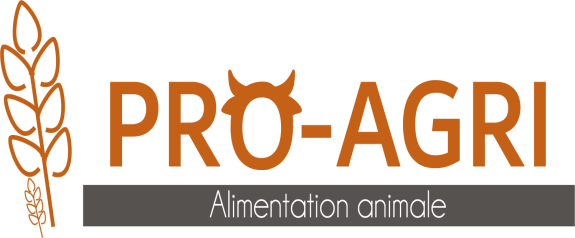 Basée à Déols (36), la SARL PRO-AGRI est une entreprise  qui commercialise de l’aliment pour le bétail fabriqué à partir des céréales produites sur l’exploitation familiale.  Afin d’accompagner son développement, nous recherchons un commercial nutrition conseil.Vous apprendrez auprès d’un tuteur lui-même technico-commercial spécialisé, à réaliser les principales missions suivantes :Garantir la mise en œuvre de la politique commerciale sur votre secteurPersonnaliser les produits commercialisés selon les besoins des éleveursProspecter de nouveaux clientsFidéliser la clientèle de votre secteurAssurer le suivi technique et le conseil d’une clientèle éleveursRéaliser les diagnostics et les audits d’élevageAssurer la veille concurrentielle et remonter les informationsNous intervenons sur le secteur de l’Indre (36) et de la Creuse (23).Profil de candidat recherchéDe formation supérieure agricole (Bac + 2). Vous aimez le contact avec les clients, vous êtes dynamique et persuasif.Poste en Contrat de professionnalisation à pourvoir dès septembre 2018.